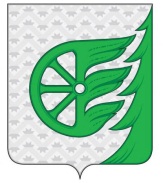 СОВЕТ ДЕПУТАТОВ ГОРОДСКОГО ОКРУГА ГОРОД ШАХУНЬЯНИЖЕГОРОДСКОЙ ОБЛАСТИРЕШЕНИЕОт  17  декабря  2020 года                                                                                         № 49-1 «О  реализации национальных проектов на территории Нижегородской области»       Заслушав и обсудив информацию об итогах исполнения национальных проектов в 2020 году в Нижегородской области Совет депутатов решил:1. Информацию о реализации национальных проектов на территории Нижегородской области принять к сведению.2. Опубликовать настоящее решение на официальном сайте администрации городского округа город Шахунья Нижегородской области.Глава местного самоуправления                                                                      Кошелев Р.В.городского округа город ШахуньяТезисы выступленияв рамках совещания по итогам исполнения национальных проектовв городском округе городе ШахуньяДобрый день, уважаемые коллеги!          Сегодня мы собрались с Вами для обсуждения реализации национальных проектов в городском округе городе Шахунья.В 2020 году Нижегородская область участвует в 13 национальных проектах («Демография», «Образование», «Здравоохранение», «Жилье и городская среда», «Экология», «Безопасные и качественные автомобильные дороги», «Производительность труда и поддержка занятости», «Наука», «Цифровая экономика», «Культура», «Малое и среднее предпринимательство», «Международная кооперация и экспорт», «Транспортная часть комплексного плана модернизации и расширения магистральной инфраструктуры на период до 2024 года»). На текущий год на реализацию нацпроектов в Нижегородской области предусмотрены ассигнования в размере 33,9 млрд. руб., в том числе24,0 млрд. руб. (70,7%) средств федерального бюджета, что накладывает на регион особую ответственность по их эффективному использованию. В 2020 году до муниципалитетов доведены лимиты бюджетных обязательств в объеме 10,4 млрд. руб.В реализации национальных проектов участвуют все 52 муниципальных образования.Сейчас наша самая главная задача, чтобы деньги, выделенные на национальные проекты – все, до последнего рубля, - реально улучшили качество жизни в районах.Хочется отметить, что реализация проектов направлена на достижение конкретных результатов. Это и созданные дополнительные места в дошкольных и образовательных учреждениях, построенные ФАПы, системы водоснабжения и водоотведения, спортивные сооружения и площадки, отремонтированные дома культуры, спортивные залы и дороги, благоустроенные территории, переселенные из аварийного фонда граждане и т.п.Уважаемые коллеги!Сегодняшнее мероприятие, на котором предстоит оценить итоги исполнения национальных проектов на территории городского округа города Шахунья проводится в рамках исполнения поручения Губернатора Нижегородской области Никитина Г.С. от 01.12.2020г. Г.о.г. Шахунья в 2020 году участвовал в 4 национальных проектах: «Образование», «Жилье и городская среда», «Цифровая экономика» и «Экология», для реализации которых из регионального бюджета предоставлялись межбюджетные трансферты в объеме 112,9 млн. рублей. Кассовое исполнение на 11 декабря 2020 г составило 82,6%.По итогам проведенного анализа исполнения национальных проектов, в т.ч. с учетом представленных администрацией материалов, по исполнению:НП «Экология» выявлены риски кассового неисполнения в части разработки двух ПСД на строительство канализации и канализационных очистных сооружений в р.п.Сява.